หลักฐานแสดงข้อมูลตัวชี้วัด2.3.3 อาหารที่ยั่งยืน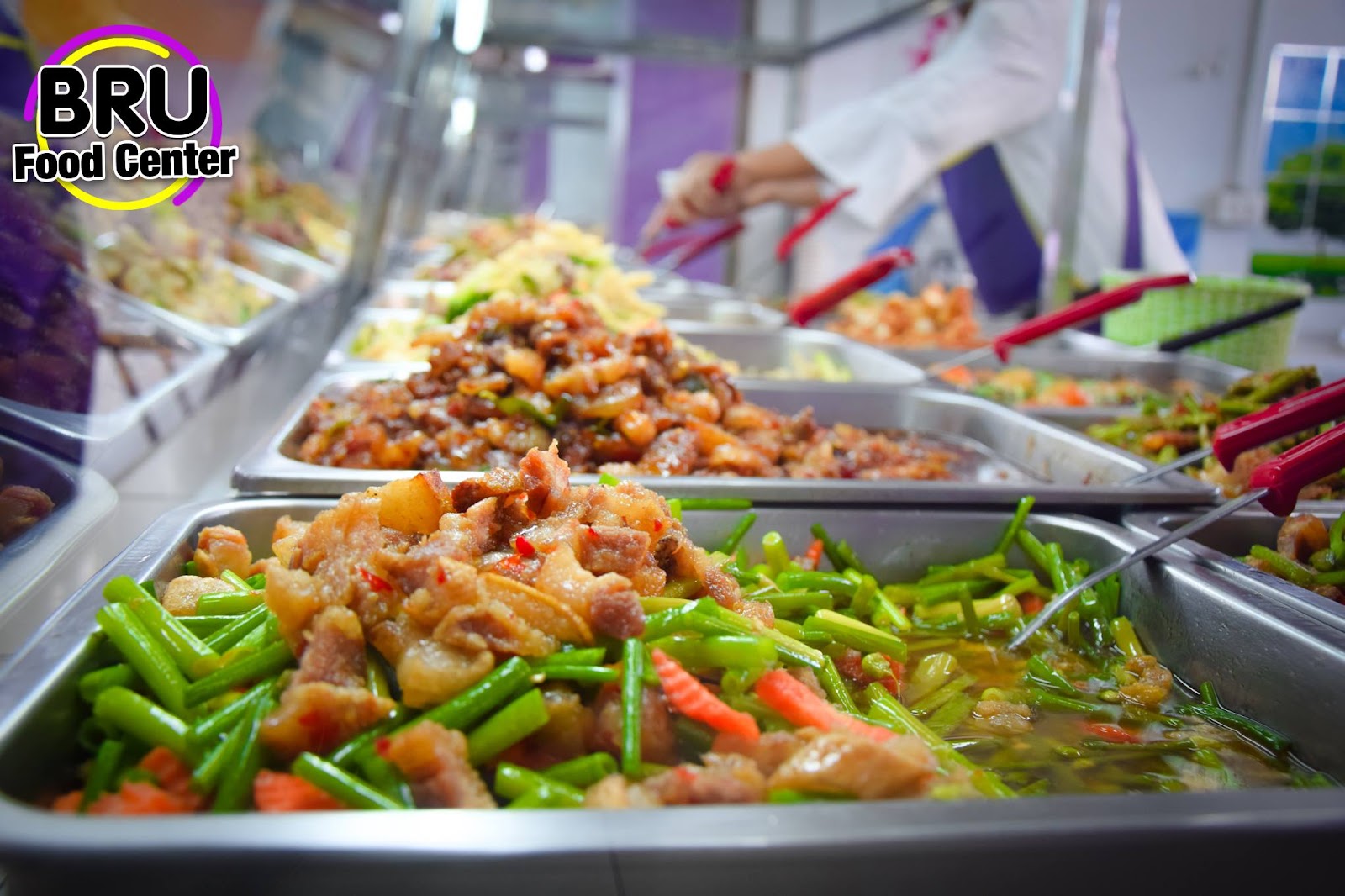 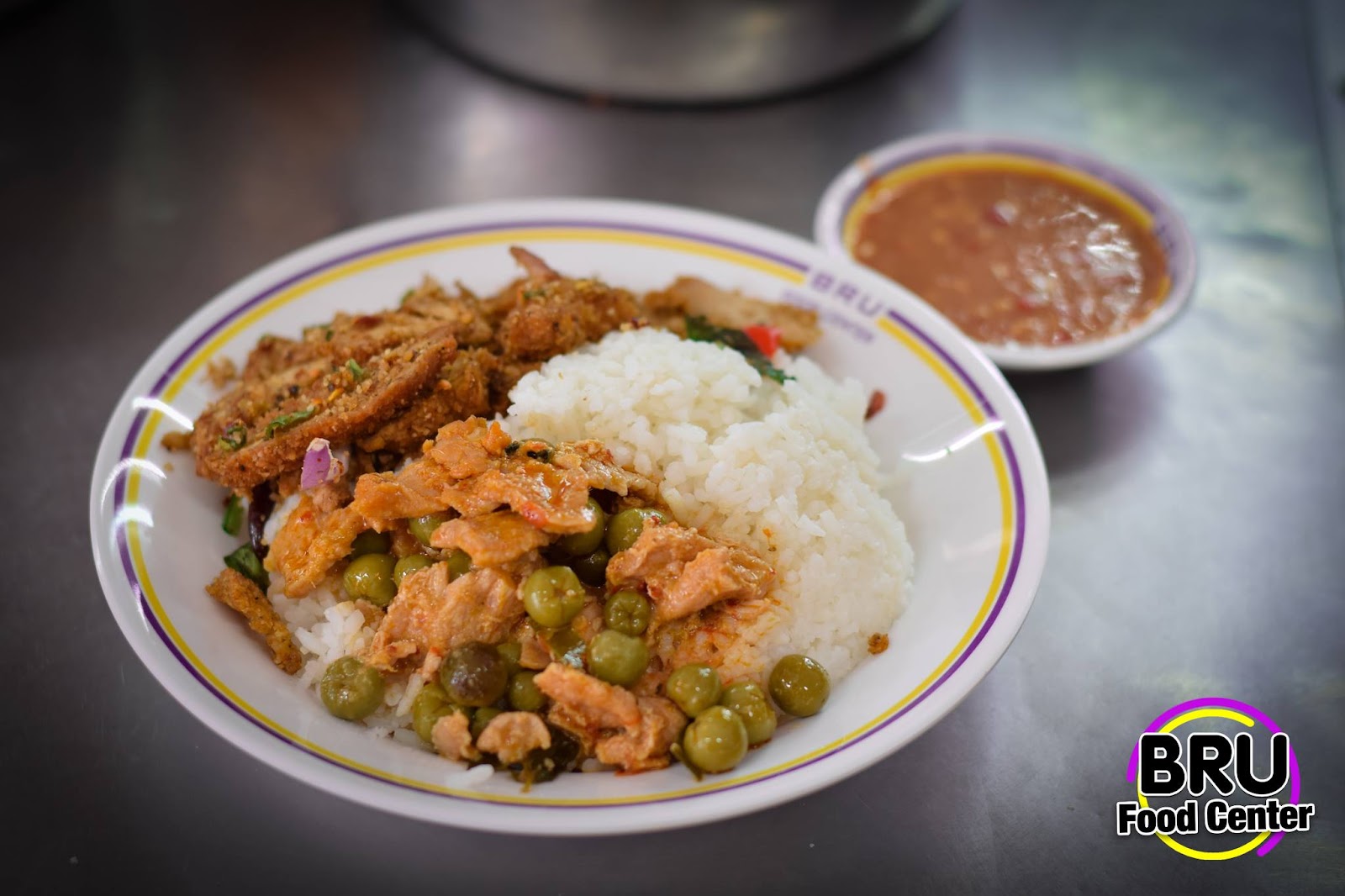 